СРО Региональная ассоциация «Строители ТПП РБ»670000, Республика Бурятия,г. Улан-Удэ, ул. Ленина,25,тел. 8(3012)21-71-88, Сайт: http://tpp-sro.ru , E-mail :  sro@tpprb.comОГРН 160327066162, ИНН 0326550320Регистрационный номер в реестре саморегулируемых организаций № СРО-С-279-31032017 от 31 марта 2017 г.ПРОТОКОЛ  № 37  Правления   СРО Региональная  ассоциация «Строители ТПП РБ»Дата заседания: «25»   сентября    2018г.Место заседания: г. Улан-Удэ, ул. Ленина, 25.Время начала заседания: «10» часов «00» минут Время окончания заседания: «10» часов «40» минут.Форма: очная.Присутствовали члены Правления Региональной ассоциации «Строители ТПП РБ» (далее –  Ассоциация): Гусляков В.А., Доржиев Г.Ю., Батуев В.Б., Хусаев В.Л., Байминов В.Н., Гармаев А.Б., Батодоржиев В.В., Степанов М.Ю.Отсутствовали: -  Михеев А.Т.Кворум для проведения заседания Правления   РА «Строители ТПП РБ» имеется, Правление правомочно принимать решения.       Приглашенные лица:Исполнительный директор Ассоциации Елисафенко Владимир Леонидович;Секретарь Правления Кочетова Лидия Васильевна.ПОВЕСТКА ДНЯ ЗАСЕДАНИЯ ПРАВЛЕНИЯ:1. Повышение  уровня ответственности со второго   уровня на третий   по  обязательствам по   договорам строительного подряда, заключаемым  с использованием конкурентных способов  заключения договоров ( Фонд ОДО) для ООО « Строительно-Монтажный поезд  № 398».   По  вопросу   повестки дня:Слушали исполнительного директор СРО РА «Строители ТПП РБ» Елисафенко В.Л., который сообщил, что ООО «Строительно-Монтажный поезд  № 398» направлено заявление о намерении повышения уровня ответственности   по обязательствам по договору строительного подряда, заключаемых с использованием конкурентных способов заключения договоров ( ФОДО) со  второго на третий уровень. Финансовые обязательства по внесению средств в Фонд обеспечения договорных обязательств  выполнены в полном объеме (4500 тыс.руб). . Решили по   вопросу: Предоставить ООО «Строительно-Монтажный поезд № 398»  третий уровень ответственности по  обязательствам по договору строительного подряда, заключаемых с использованием конкурентных способов заключения договоров. Внести соответствующие изменения в реестр РА «Строители ТПП РБ». Голосование : «За»-8, «против»-нет , «воздержался»-нет.Решение принято единогласно.Исполнительный директор                                                                    Елисафенко  В.Л. Секретарь                                                                           Кочетова Л.В.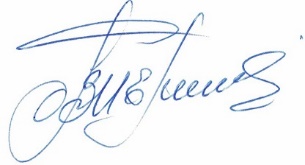 